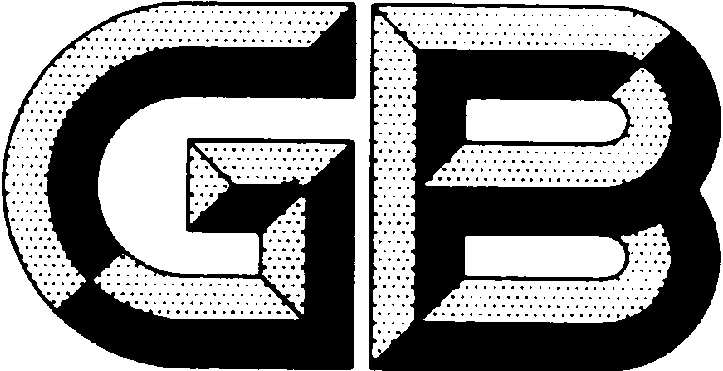 前    言本文件按照GB/T 1.1-2020《标准化工作导则第1部分：标准化文件的结构和起草规则》的规定起草。本文件代替GB/T 18376.2-2014《硬质合金牌号 第2部分：地质、矿山工具用硬质合金牌号》，与GB/T 18376.2-2014相比，除结构调整和编辑性修改外，主要技术变化如下：a) 更改了标准名称，标准名称由《硬质合金牌号 第2部分：地质、矿山工具用硬质合金牌号》更改为《硬质合金牌号 第2部分：凿岩及工程用硬质合金牌号》；b) 更改了凿岩及工程用硬质合金牌号的分类（见4.1，2014年版的2.2）；c) 更改了示例（见4.2，2014年版的2.1）；d) 增加了密度性能要求（见5.1，2014年版的2.3）；e) 更改了金相组织结构要求（见5.2，2014年版的2.4）；f) 增加了物理与力学性能分级控制要求（见5.3）；g) 增加了检验规则内容（见第6章）；h) 增加了检测制样要求（见第7章）；i) 增加了凿岩及工程用硬质合金牌号的典型值（见第8章）；j) 删除了作业条件推荐（见2014年版的第3章）。请注意本文件的某些内容可能涉及专利。本文件的发布机构不承担识别专利的责任。本文件由中国有色金属工业协会提出。本文件由全国有色金属标准化技术委员会（SAC/TC 243）归口。本文件起草单位：株洲硬质合金集团有限公司、本文件主要起草人： 本文件及其所代替文件的历次版本发布情况为：——GB/T 18376.2-2014——GB/T 18376.2-2001硬质合金牌号
第2部分：凿岩及工程用硬质合金牌号范围本文件规定了凿岩及工程用硬质合金牌号的分类及表示规则、技术要求、检验规则和制样要求。本文件适用于凿岩及工程应用领域用硬质合金牌号。2  规范性引用文件下列文件中的内容通过文中的规范性引用而构成本文件必不可少的条款。其中，注日期的引用文件，仅该日期对应的版本适用于本文件；不注日期的应用文件，其最新版本（包括所有的修改单）适用于本文件。GB/T 3851      硬质合金横向断裂强度测定方法GB/T 5242      硬质合金制品检验规则与试验方法术语和定义本文件没有需要界定的术语和定义。4   凿岩及工程用硬质合金牌号分类及表示规则4.1  凿岩及工程用硬质合金牌号分类代号见表1。4.2  凿岩及工程用硬质合金牌号由特征代号G、分类代号（见表1）、分组号（用05、10、20……等两位数字组表示，必要时，可在两个组别号之间插入一个中间补充组号，用15、25、35……等表示）、细分代号（需要时使用，字符不超过3位，第一位为大写的英文字母，后面可跟阿拉伯数字1～99）组成，表示如下。供方制品牌号中特征代号、分类代号、分组号及细分代号可由供方自行确定，在企业标准中规定。见示例。：分类为硬质合金矿用齿、分组为10的硬质合金牌号，标记为：GD10。5  技术要求5.1 基本化学成分及物理与力学性能 凿岩及工程用硬质合金牌号的基本化学成分及物理与力学性能应符合表2的规定。表2   化学成分、物理与力学性能5.2  金相组织结构要求凿岩及工程用硬质合金牌号的孔隙度、非化合碳及宏观孔洞分档应符合表3的规定。表3  孔隙度、非化合碳及宏观孔洞5.3  物理与力学性能分级控制要求5.3.1 凿岩及工程用硬质合金相同牌号制品（不含截煤齿、铲雪齿和其他类）的密度、洛氏硬度和维氏硬度的分级控制应符合表4的规定。表4    相同牌号制品的密度、洛氏硬度和维氏硬度的分级控制要求5.3.2  凿岩及工程用硬质合金相同牌号制品（不含截煤齿、铲雪齿和其他类）的矫顽磁力和饱和磁化强度的分级控制应符合表5的规定。表5    相同牌号制品的矫顽磁力和饱和磁化强度的分级控制要求6  检验规则按GB/T 5242标准执行或供需双方协商确定。检测制样要求齿类产品金相检测部位应包括磨削头部和柱身结合部位且磨削深度不少于1mm。8  凿岩及工程用硬质合金牌号的典型值凿岩及工程用硬质合金牌号的典型值见表6。表6  凿岩及工程用硬质合金牌号的典型值凿岩及工程用硬质合金牌号分类分类代号矿用齿D油田用齿Y旋挖齿W截煤齿C路面铣刨齿S盾构合金齿G复合片基体E钎钻片A铲雪齿F其它类Z特征代号分组号 化学成分质量分数，% 化学成分质量分数，% 化学成分质量分数，%物理与力学性能物理与力学性能物理与力学性能物理与力学性能特征代号分组号Co其他WC洛氏硬度HRA不小于维氏硬度HV3不小于密度g/cm3横向断裂强度MPa不小于G053～6＜1余量88.5125014.80～15.301800G105～9＜1余量87.5115014.50～15.001900G206～11＜1余量87.0114014.30～14.902000G308～12＜1余量86.5108014.20～14.802100G4010～15＜1余量86.0105014.00～14.602200G5012～17＜1余量85.5100013.70～14.302300G6015～25＜1余量84.082013.50～14.102400注1：洛氏硬度和维氏硬度中任选一项。注2：横向断裂强度采用GB/T 3851中的B试样检测结果。注3：其他指除Co、WC之外的其余化学成分之和。注1：洛氏硬度和维氏硬度中任选一项。注2：横向断裂强度采用GB/T 3851中的B试样检测结果。注3：其他指除Co、WC之外的其余化学成分之和。注1：洛氏硬度和维氏硬度中任选一项。注2：横向断裂强度采用GB/T 3851中的B试样检测结果。注3：其他指除Co、WC之外的其余化学成分之和。注1：洛氏硬度和维氏硬度中任选一项。注2：横向断裂强度采用GB/T 3851中的B试样检测结果。注3：其他指除Co、WC之外的其余化学成分之和。注1：洛氏硬度和维氏硬度中任选一项。注2：横向断裂强度采用GB/T 3851中的B试样检测结果。注3：其他指除Co、WC之外的其余化学成分之和。注1：洛氏硬度和维氏硬度中任选一项。注2：横向断裂强度采用GB/T 3851中的B试样检测结果。注3：其他指除Co、WC之外的其余化学成分之和。注1：洛氏硬度和维氏硬度中任选一项。注2：横向断裂强度采用GB/T 3851中的B试样检测结果。注3：其他指除Co、WC之外的其余化学成分之和。注1：洛氏硬度和维氏硬度中任选一项。注2：横向断裂强度采用GB/T 3851中的B试样检测结果。注3：其他指除Co、WC之外的其余化学成分之和。注1：洛氏硬度和维氏硬度中任选一项。注2：横向断裂强度采用GB/T 3851中的B试样检测结果。注3：其他指除Co、WC之外的其余化学成分之和。项目孔隙度不大于非化合碳不大于非化合碳不大于η相宏观孔洞分档/个宏观孔洞分档/个宏观孔洞分档/个宏观孔洞分档/个项目孔隙度不大于工作面非工作面η相＞25μm～75μm＞75μm～125μm＞125μm～175μm＞175μm普通级A04B02C00C02E00≤4 ≤1 ≤1 0  较高级A02B00C00C00E00≤2≤100 高级A02B00C00C00E00≤1 0 0 0 注1：采用光学显微镜（100X）检查试样全视场。注2：宏观孔洞测量范围为2㎝2内。判定时，允许以等个数的小孔洞替代其后的大孔洞。注1：采用光学显微镜（100X）检查试样全视场。注2：宏观孔洞测量范围为2㎝2内。判定时，允许以等个数的小孔洞替代其后的大孔洞。注1：采用光学显微镜（100X）检查试样全视场。注2：宏观孔洞测量范围为2㎝2内。判定时，允许以等个数的小孔洞替代其后的大孔洞。注1：采用光学显微镜（100X）检查试样全视场。注2：宏观孔洞测量范围为2㎝2内。判定时，允许以等个数的小孔洞替代其后的大孔洞。注1：采用光学显微镜（100X）检查试样全视场。注2：宏观孔洞测量范围为2㎝2内。判定时，允许以等个数的小孔洞替代其后的大孔洞。注1：采用光学显微镜（100X）检查试样全视场。注2：宏观孔洞测量范围为2㎝2内。判定时，允许以等个数的小孔洞替代其后的大孔洞。注1：采用光学显微镜（100X）检查试样全视场。注2：宏观孔洞测量范围为2㎝2内。判定时，允许以等个数的小孔洞替代其后的大孔洞。注1：采用光学显微镜（100X）检查试样全视场。注2：宏观孔洞测量范围为2㎝2内。判定时，允许以等个数的小孔洞替代其后的大孔洞。注1：采用光学显微镜（100X）检查试样全视场。注2：宏观孔洞测量范围为2㎝2内。判定时，允许以等个数的小孔洞替代其后的大孔洞。检验项目物理与力学性能控制要求物理与力学性能控制要求物理与力学性能控制要求检验项目普通级较高级高级密度g/cm3极差≤0.20极差≤0.10极差≤0.06洛氏硬度HRA极差≤2.0极差≤1.0极差≤0.6维氏硬度HV30极差≤100极差≤50极差≤30产品类别矫顽磁力控制要求KA/m矫顽磁力控制要求KA/m矫顽磁力控制要求KA/m饱和磁化强度控制要求Ms%饱和磁化强度控制要求Ms%饱和磁化强度控制要求Ms%产品类别普通级较高级高级普通级较高级高级矿用齿—极差≤1.5极差≤1.0—极差≤10极差≤6油田用齿—极差≤1.6极差≤1.2—极差≤12极差≤8旋挖齿、截煤齿、路面铣刨齿、盾构合金齿—极差≤1.2极差≤0.8—极差≤15极差≤8复合片基体—极差≤2.5极差≤1.5—极差≤12极差≤8产品类别钴含量典型值%碳化钨平均晶粒度典型值μm典型值典型值典型值典型值产品类别钴含量典型值%碳化钨平均晶粒度典型值μm密度g/cm3洛氏硬度HRA矫顽磁力KA/m饱和磁化强度Ms%矿用齿6.01.614.9590.512.592.0油田用齿16.03.213.9083.53.592.0旋挖齿、截煤齿、路面铣刨齿、盾构合金齿10.04.014.5085.84.090.0复合片基体13.02.414.2286.76.392.0